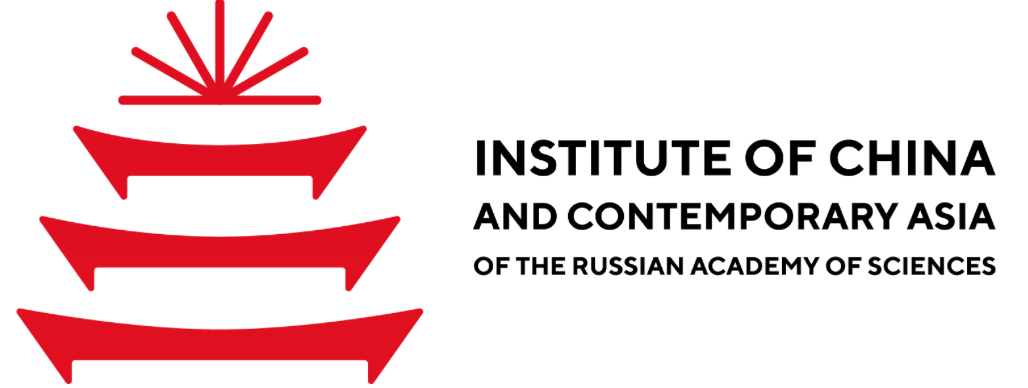 PROGRAMof the international conferenceOrganizer: Center for Vietnam and ASEAN Studies, Institute of China and Contemporary AsiaModerators:Vladimir M. Mazyrin, Chief researcher, the Head of the Center for Vietnam and ASEAN Studies, ICCA RAS; Elena S. Burova, Research fellow of the Center for Vietnam and         ASEAN Studies, ICСA RAS;Pavel S. Shaternikov, Research fellow of the Center for Vietnam and ASEAN Studies, IССA RAS.Location:32 Nakhimovsky Prospekt, Moscow, Academic Council Hall, 4th floor, Chinese Hall, 1st floorDate and time:- May 17, 2023 from 10 a.m. to 5:30 p.m;- May 18, 2023 from 10 a.m. to 5:30 p.m.Registration of participants: 9-30Regulations:plenary session: report - 15 min;sessions: report - 10 minutes, questions/answers - 5 minutes.Format: mixed, either in person or on-line17 May 2023.Opening of the conference: 10:00.Introductory speech by the director of ICCA RAS, Kirill V. Babaev.Welcoming speech by Nikolai S. Nozdrev, First Class Plenipotentiary Envoy, Director of the Third Department of Asia, Ministry of Foreign Affairs of the Russian Federation.Plenary session: 10:30-11:30.Ksenia A. Efremova, MGIMO University, ICCA RAS. Conceptual Approaches to the Scaling of the World Political SpaceRyan Hartley, Chuo University (Japan). Sub-regionalism and trans - regionalism as two sides of the same hegemonic coin: towards a new theoretical model of regional order.Naing Swe Oo, Myanmar Institute of Strategic and International Studies, Thayninga Institute for Strategic Studies. Enhancing Security Cooperation between Mainland ASEAN Countries.Kirill V. Babaev, ICCA RAS. Cooperation between China and ASEAN Countries in the Economy: Status and Problems.Mohd Hazmi Mohd Rusli, Sains   Islam   University (Malaysia).   The Potential Implications    of    the    US    Indo-Pacific     Strategy     on     Crucial Sea Lines of Communication: With Special References to the Straits of Malacca and Singapore.The buffet 11:30-12:30 Session 1. Bilateral Relations between Indochina and Dialogue PartnersUch Leang. International Relations Institute of Cambodia of the Royal Academy of Cambodia. The U.S.-China Geopolitical	Rivalry and	its implications for Cambodia-Vietnam Cooperation.Alexander N. Fedorovsky, IMEMO RAS. Priorities of the Republic of Korea in relations with ASEAN countries.Wang Jing Wei (PRC); Alexander N. Lozinski, ICCA RAS; Sergey L. Sazonov. ICCA RAS. Cooperation between China and ASEAN countries in the creation of the Pan-Asian Railway.Anton V. Bredikhin, ICCA RAS. Russia, China, Vietnam: Ways of Cooperation in South China Sea.Marina A. Shpakovskaya, RUDN, Ghafari Abdul Latif (Afghanistan), RUDN. India's Interests in Southeast Asia.Atchareeya Saisin, Chiangmai University (Thailand). Inter-Regional Cooperation and Border Securitization: A Case Study of North East India and Myanmar.Alisa A. Novolodskaya, MGIMO University. India's Role in Solving the Crisis in Myanmar.Ilya S. Vinogradov, ICCA RAS. Cooperation between China and Laos at the Present Stage: Successes and Challenges.Grigory N. Kucherenko, research fellow, ICCA RAS. The relationship between Thailand and the United States in the foreign policy of the Biden administration.Coffee break 15:00-15:30Session 2. Russia's Role in the Region: A Vision for Moscow and the States of Southeast AsiaVladimir N. Kolotov, SPbSU, Ho Chi Minh Institute. Russia-ASEAN: features of the pivot to the east at the present stage.Marianna G. Evtodieva, IMEMO RAS. Features of arms procurement and military-technical cooperation between the CLMV countries: the role of Russia and China.Honrada Gabriel, Ranjbar Daniyal, RUDN. Russia's engagement with Mainland Southeast Asia in the face of sanctions pressure.Alexander S. Korolev, National Research University Higher School of Economics.   Strategic partnership between Russia and ASEAN: the vision of Moscow and Southeast Asia.Komron Kh. Rakhimov, RUDN. The Pairing of Integration Associations on the Example of the SCO, the EAEU and the ASEAN.Ksenia A. Efremova, MGIMO University, ICCA RAS, Nwet Nwet Lwin (Myanmar), Lecturer of the Department of Russian Language of the Mandalay University of Foreign Languages. Russian-Myanmar Educational Cooperation and Mutual language study.Nikolai V. Fedorov, SPbSU. The First Indochinese War and the “Opening” of Vietnam in the USSR.Summing up – 17:30.18 May 2023.Opening of the second day of the conference: 10:00.Valery V. Boytsov, IAAS of the Lomonosov Moscow State University. Indochina as a geographical, demographic, cultural-historical, and economic subregion of Southeast Asia.Grigoiy P. Trofimchuk, Workshop of Eurasian ideas. Features of the ASEAN factor in modern conditions.Session 3. Subregional Cooperation on the Peninsula as Part of ASEAN Integration ProcessesNovakova Oksana Vladimirovna, Associate Professor, Department of History of the Far East and Southeast Asia, IAAS of the Lomonosov Moscow State University. Accumulation of the traditions of Indochina as a world-building basis for regional cooperation in the XXI century.Syahirah Abdul Shukor, Sains Islam University (Malaysia). Teaching and Learning Law after Covid-19 Pandemic: An Overview.Adri Arlan, Universitas Pelita Harapan (Indonesia), Avirell Felicia Kangmajaya, Universitas Pelita Harapan (Indonesia). The Role of Indonesia's ASEAN Presidency 2023 in Improving Digital Literacy.Julia O. Rachinskaya-Spivakova, MGIMO University. The Impact of the ASEAN Environmental Agenda on Regional Integration in Southeast Asia.Pavel S. Shaternikov, ICCA RAS. The experience of ASEAN expansion at the expense of Vietnam, Laos, Myanmar, and Cambodia in relation to the prospects for Association expansion.Artem S. Lukyanets, IDR FRSC RAS. Prospects for Vietnam’s cooperation with ASEAN mainland countries on adaptation to global climate change.Ludmila M. Kuntish, Military University of the Ministry of Defense RF. Integration processes of the Lao PDR within Indochina and with ASEAN as a whole: nature, problems and prospects.Vu Thuy Trang, Institute of European Studies VAOS (Vietnam). Enhancing Vietnam's Role in Southeast Asian Integration Processes.Ekaterina V. Koldunova, MGIMO University. Thailand's Assessment of the Crisis in Myanmar in the Context of Integration Processes.Irina N. Lipilina, Associate Professor, Department of History of the Far East and Southeast Asia, IAAS MSU. The Role of Thailand in the Integration Processes in Indochina.Valeria V. Vershinina, Nikita S. Kuklin. MGIMO University. Vietnam and Indonesia in ASEAN: History of Interaction and the Phenomenon of Regional Leadership.Coffee break 13:00 – 13:30.Session 4. Economic Aspects of Southeast Asian DevelopmentThanet Wattanakul, Koh Kaen University (Thailand). Challenges for	Trade	in Services	Liberalization of	ASEAN Economic Community.Noor Dzuhaidah Osman, Sains Islam University (Malaysia). Developing the common socio-economic consideration in implementing biosafety laws in ASEAN countries. Fedor I. Arzhaev, Institute for Research in International Economic Relations FU under the Government of the Russian Federation. Peculiarities of the formation of the Asian monetary and financial architecture and globalization cores in the ASEAN countries.Elena S. Burova, ICCA RAS. Intraregional and International Trade in the Mekong Subregion: Impact of Crisis Shocks.Sergey	V. Ryazantsev,	IDR FRSC RAS; Marina N. Khramova, IDR FRSC RAS. Integration of Emigrants from Russia into the Socio-Economic Space of ASEAN Countries.Alexander A. Butko, IO RAS. Energy Cooperation as an Important Factor in the Integration of GMS CountriesCoffee break 15:30 – 16:00.Session 5. Information environment for the development of Southeast Asian countries Evgeny A. Kanaev, Mikhail A. Terskikh, IMEMO RAS.	Development of Data Centers as a Direction of ASEAN Digital Regionalism (Case Study of Vietnam).Kira V. Tabunova, MGIMO University. The Digital Agenda as a Driving Force in Malaysia's Relations with Indochina.Nadezhda V. Kolotova, SPbSU. Digital Transformation in VietnamMaxim A. Sunnerberg, IAAS MSU. Geographical knowledge in traditional Vietnam and the evolution of ideas about the country’s place in the surrounding world.Summing up 17:00